Motivation LetterCandidate Name:(Please write a minimum of 800 words )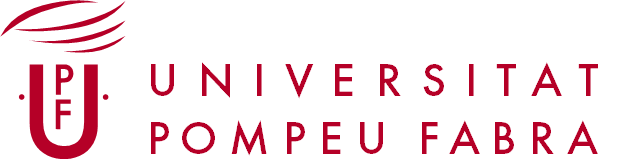 PhD PROGRAM INPOLITICAL AND SOCIAL SCIENCES